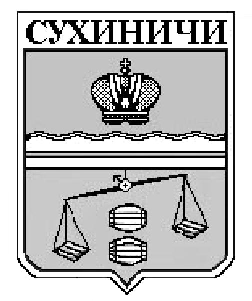 Администрация сельского поселения«Село Шлиппово»Сухиничский район Калужская область                           ПОСТАНОВЛЕНИЕ  	В  Целях реализации Указа Президента Российской Федерации от 29.06.2018 № 378 «О национальном плане противодействия коррупции на 2018-2020 годы», в соответствии с Федеральным законом от 25.12.2008 N 273-ФЗ "О противодействии коррупции", Законом Калужской области от 27.04.2007 N 305-ОЗ "О противодействии коррупции в Калужской области", руководствуясь Уставом сельского поселения «Село Шлиппово», администрация СП «Село Шлиппово»,  ПОСТАНОВЛЯЕТ:     1.Утвердить План мероприятий по противодействию коррупции в сельском поселении «Село Шлиппово» на 2018- 2020 годы (приложение № 1).     2. Постановление администрации СП «Село Шлиппово»  от 28.04.2017  № 22 «Об утверждении Плана мероприятий по противодействию коррупции в сельском поселении «Село Шлиппово» на 2017 – 2018 годы», считать утратившим силу.     3. Настоящее Постановление вступает в силу после его обнародования.     4.Настоящее Постановление подлежит размещению на сайте администрации СП «Село Шлиппово» в сети «Интернет», в разделе «Противодействие коррупции».     5. Контроль за исполнением настоящего постановления оставляю за собой.Глава администрации сельского поселения«Село Шлиппово»                                                                     А.И.Макаркин                                         от   19 декабря 2018 г                                                               № 66Об утверждении Плана мероприятийпо противодействию коррупции  в сельском поселении «Село Шлиппово» на 2018-2020 годыОб утверждении Плана мероприятийпо противодействию коррупции  в сельском поселении «Село Шлиппово» на 2018-2020 годыПриложение № 1к постановлению администрации СП «Село Шлиппово»от 19 декабря 2018 года  N 66ПЛАНМЕРОПРИЯТИЙ ПО ПРОТИВОДЕЙСТВИЮ КОРРУПЦИИ В СЕЛЬСКОМ ПОСЕЛЕНИИ «СЕЛО ШЛИППОВО» НА 2018 – 2020 ГОДЫ